江苏省外文电子书共建共享平台--享悦读数据库序号项目说明1数据库名称江苏省外文电子书共建共享平台--享悦读2数据库出版商南京中图信息科学研究院有限公司3数据更新周期不定期更新4数据收录来源ProQuest5语种英文6文献格式PDF格式7文献类型电子图书（标准）8可访问年限1900年至今9可访问途径PC机10覆盖学科专业全学科11数据库内容简要介绍享悦读外文电子书资源库目前可实现检索外文电子书数目信息15万多册，书目数据信息不断更新中。学科覆盖工程技术、计算机、自然科学、生物、化学、经济、管理、医药、艺术、体育、农业、数学、宗教、法学、历史、军事、人文科学、社会科学 全学科领域，包含500多家国际出版社、学协会出版社、大学出版社、专业机构和国际组织。12平台功能简介包含了江苏省内所有高校已购买的15万册外文电子书资源，校内IP段已经开通，可直接访问无需注册，通过检索框找到所需要的书，点击网页右上角  按钮进行咨询求书。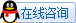 13特色或者个性化服务提供一对一在线客服14用途科研或教学、考研等15适用对象师生16数据库网址http://www.infocircle.cn17使用指南网址无，直接联系在线咨询客服即可18注意事项无并发用户限制、可以漫游